Телевизионный анонс на июльМосква, 19.07.2019Жара, музыка и страсть – лето с «Индийским кино»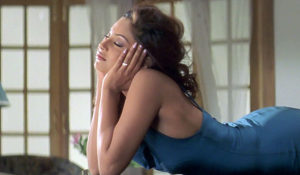 В июле всех поклонников Болливуда ждут самые жаркие танцы, самые горячие эмоции и самые пламенные чувства.Роковое искушение во время свадебного путешествия ожидает молодоженов Раджа и Прию в фильме «Коварный незнакомец».Непростой выбор между жизнью родного отца и собственным счастьем и благополучием предстоит простому деревенскому юноше Рупу в фильме «Страстная любовь». В главной роли – Шах Рукх Кхан.Танцы на роскошном теплоходе, летние красочные пейзажи и романтические интриги ожидают зрителей в мелодраме «Ты знаешь мою тайну».Как один человек может заменить целый мир и стать твоими глазами и ушами, расскажет невероятно трогательная история фильма «Последняя надежда».Контакты:Пресс-служба ООО «ТПО Ред Медиа»Вероника СмольниковаТел.: +7 (495) 777-49-94 доб. 733Тел. моб.: +7 (988) 386-16-52E-mail: smolnikovavv@red-media.ruБольше новостей на наших страницах в ВК, ОК и Telegram.Информация о телеканале:ИНДИЙСКОЕ КИНО. Телеканал индийского кино. Классические картины из золотой коллекции Болливуда, современные блокбастеры и кассовые рекордсмены, лауреаты и обладатели престижных кинопремий и наград. Вся палитра кинематографа Индии на вашем экране! Производится компанией «Ред Медиа». www.nastroykino.ruРЕД МЕДИА. Ведущая российская телевизионная компания по производству и дистрибуции тематических телеканалов для кабельного и спутникового вещания. Входит в состав «Газпром-Медиа Холдинга». Компания представляет дистрибуцию 39 тематических телеканалов форматов SD и HD, включая 18 телеканалов собственного производства. Телеканалы «Ред Медиа» являются лауреатами международных и российских премий, вещают в 980 городах на территории 43 стран мира и обеспечивают потребности зрительской аудитории во всех основных телевизионных жанрах: кино, спорт, развлечения, познание, музыка, стиль жизни, хобби, детские. www.red-media.ru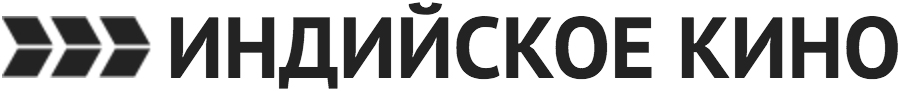 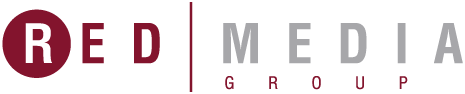 1 июля в 20:00 — «Коварный незнакомец»После свадьбы счастливые молодожены Радж и Прия отправляются в свадебное путешествие в Швейцарию, где знакомятся с Викрамом и Сонией - другой семейной парой. Викрам уговаривает Раджа провести неделю на экзотическом острове Маврикий. Вскоре они становятся близкими друзьями. И вот однажды Викрам предлагает Раджу всего на одну ночь поменяться женами.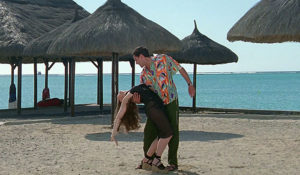 Производство: 2001 г. ИндияРежиссер: Аббас Алибхай Бурмавалла, Мастан Алибхай БурмаваллаВ ролях: Акшай Кумар, Бобби Деол, Карина Капур8 июля в 20:00 — «Страстная любовь»Руп - фольклорный певец из штата пустынь Раджастхан, привозит своего отца Шамбху Ратхода в Бомбей на лечение, где и влюбляется в медсестру Пуджу, которая, по счастливому совпадению, без труда завоевывает сердце отца Рупа. Приехав в чужой город, Руп отправляется в ресторан, где прислуживает его земляк, и тут, на беду попадается на глаза сестре хозяина отеля Аджая Наранга - Решме. Не подозревая по простоте душевной о зародившейся страсти в душе Решмы, Руп с радостью соглашается работать певцом в ресторане при отеле ее брата.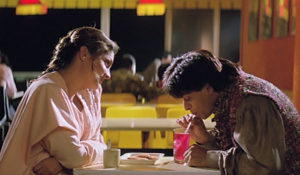 Производство: 1996 г. ИндияРежиссер: Махеш БхаттВ ролях: Насируддин Шах, Шах Рукх Кхан, Пуджа Бхатт15 июля в 20:00 — «Ты знаешь мою тайну»Каран Мальхотра, руководитель танцевальной труппы, и Прия, его ведущая танцовщица, любят друг друга и мечтают о счастливой и обеспеченной жизни. Но разве так легко в этом мире добиться успеха? С большим трудом Каран получает приглашение выступать на роскошном теплоходе, принадлежащем самому богатому и успешному предпринимателю Раджу Сингхание. Вся труппа воодушевлена и взволнована этой удачей, но вскоре все начинают замечать особые знаки внимания, которые Радж делает Прие. Каран не обращает внимания на намеки своих друзей, он уверен в своей возлюбленной. Через некоторое время Радж делает Прие предложение. Какой выбор сделает Прия? Что окажется для нее важнее - любовь или мечта о богатстве?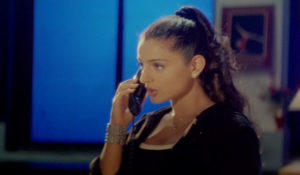 Производство: 2002 г. ИндияРежиссер: Аббас Алибхай Бурмавалла, Мастан Алибхай БурмаваллаВ ролях: Бобби Деол, Акшай Кханна, Амиша Патель30 июля в 20:00 — «Последняя надежда»Мишель МакНелли - девушка из аристократической семьи, в двухлетнем возрасте потерявшая слух и зрение. Она так бы и провела всю жизнь во тьме, если бы не талантливый наставник Дебрадж Сахай. Благодаря ему Мишель не только научилась общаться с людьми, но даже закончила университет. И когда Дебрадж теряет память, то уже его ученица, которую он обещал никогда не забывать, пытается помочь ему хоть что-то вспомнить...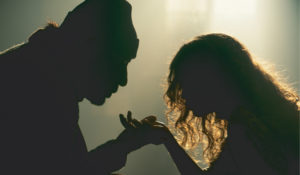 Производство: 2005 г. ИндияРежиссер: Санджай Лила БхансалиВ ролях: Амитабх Баччан, Рани Мукхерджи, Шерназ Патель